Weld County Colorado Child Care Assistance Program (CCCAP) Income Eligibility GuidelinesFor more information, call the Weld County CCCAP Team at (970) 400-6017 or email HS-CCCAP@weldgov.com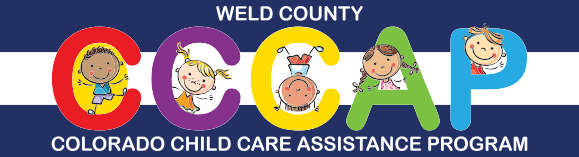 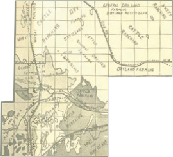 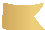 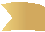 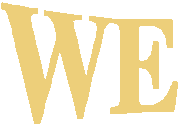 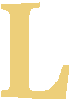 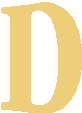 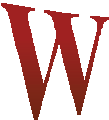 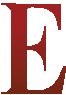 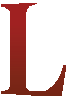 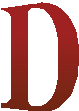 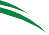 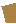 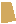 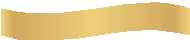 You may also check for eligibility and apply online through the Colorado PEAK® website at www.colorado.gov/PEAKFamily
SizeGross Income Maximum at Program EntranceGross Income Maximum at Program Exit2$2,685.58$5,111.453$3,385.50$6,314.144$4,085.42$7,156.835$4,785.33$8,719.536$5,485.25$9,922.227$6,185.17$10,147.738$6,885.08$10,373.239$7,585.00$10,598.74